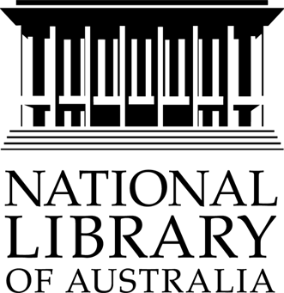 REQUEST FOR TENDER No. 23/661RFT for Library Café / Catering ServicesAddendum No. 02 – Date 14 November 2023The following responses have been provided in response to questions raised regarding the RFQ:QUESTION NUMBER QUESTION and ANSWER01Question:   Several requests for extension of time have been received from prospective tenderers.Response:Noting the number of requests to extend the RFT closing date received, the Library has reconsidered its internal timeframes / deadlines and is able to offer prospective tenderers an additional week to complete/submit their response. The new deadline set for the lodgement of Tenders is 5.00pm (AEDST) Wednesday 22nd November 2023.The Library’s determination as to the actual time that a Tender is received is final. The Request for Tender (RFT) documentation has been amended with a new version (Version 2.0) provided for reference.